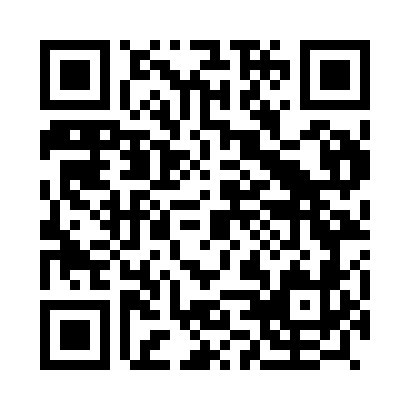 Prayer times for Gafete, PortugalWed 1 May 2024 - Fri 31 May 2024High Latitude Method: Angle Based RulePrayer Calculation Method: Muslim World LeagueAsar Calculation Method: HanafiPrayer times provided by https://www.salahtimes.comDateDayFajrSunriseDhuhrAsrMaghribIsha1Wed4:496:311:286:228:2510:012Thu4:486:301:286:238:2610:023Fri4:466:291:286:238:2710:034Sat4:446:281:276:248:2810:055Sun4:436:271:276:248:2910:066Mon4:416:261:276:258:3010:087Tue4:396:251:276:258:3110:098Wed4:386:231:276:268:3110:109Thu4:366:221:276:268:3210:1210Fri4:356:211:276:278:3310:1311Sat4:336:201:276:288:3410:1512Sun4:326:191:276:288:3510:1613Mon4:306:181:276:298:3610:1714Tue4:296:181:276:298:3710:1915Wed4:286:171:276:308:3810:2016Thu4:266:161:276:308:3910:2117Fri4:256:151:276:318:4010:2318Sat4:246:141:276:318:4110:2419Sun4:226:131:276:328:4210:2520Mon4:216:121:276:328:4310:2721Tue4:206:121:276:338:4310:2822Wed4:196:111:276:338:4410:2923Thu4:176:101:286:348:4510:3124Fri4:166:101:286:348:4610:3225Sat4:156:091:286:358:4710:3326Sun4:146:091:286:358:4810:3427Mon4:136:081:286:368:4810:3528Tue4:126:071:286:368:4910:3729Wed4:116:071:286:368:5010:3830Thu4:106:061:286:378:5110:3931Fri4:106:061:296:378:5110:40